PEMERINTAH KOTA BANJARMASIN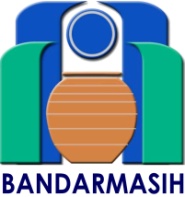 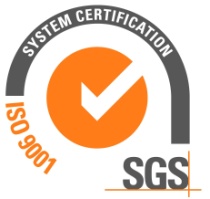 PERUSAHAN DAERAH AIR MINUM BANDARMASIHJl. Achmad Yani Km. 2,5 No. 12 Kotak Pos 30 Banjarmasin 70236 (0511) 3253617 – 3251690 – 3252541 – Fax. (0511) 3253238website : www.pdambandarmasih.com e-mail : contact@pdambandarmasih.comBERITA ACARA PELELANGAN GAGALNOMOR : 02 / BALG – PDAM / IX / 2016Pada hari ini Kamis tanggal Dua Puluh Dua Bulan September Tahun Dua Ribu Enam Belas (22-09-2016), panitia lelang PDAM Bandarmasih Kota Banjarmasin untuk paket Pembangunan dan Rehabilitasi Intake Sungai Tabuk dan Uprating Clary 4 dari 250 lt/dt menjadi 500 lt/dt  , yang diumumkan melalui website LPSE Kota Banjarmasin pada tanggal 1 September 2016, menyatakan sebagai berikut : Lelang umum untuk paket Pembangunan dan Rehabilitasi Intake Sungai Tabuk dan Uprating Clary 4 dari 250 lt/dt menjadi 500 lt/dt  dinyatakan Gagal. Sesuai dengan Peraturan Direksi nomor PDAM. 02 / PD /XII/ 2015 tentang Pedoman Pengadaan Barang / Jasa di Lingkungan PDAM Bandarmasih Kota Banjarmasin Pasal 45 poin 1 bila jumlah peserta yang memasukan Dokumen Penawaran untuk pengadaan barang kurang dari 3 (tiga) peserta.Dan sesuai dengan Peraturan Direksi nomor PDAM. 02 / PD /XII/ 2015  tentang Pedoman Pengadaan Barang / Jasa di Lingkungan PDAM Bandarmasih Kota Banjarmasin Pasal 45  poin 4, maka akan dilakukan Pelelangan Ulang untuk paket pengadaan tersebut diatas.Demikian disampaikan untuk diketahui. Banjarmasin, 22 September 2016Panitia